PARTAGEONS L'APRÈS-CHEMINRencontre du 17 novembre 2023 de 19 à 22 heuresCHALLANS – Salle de l’Avocette - 11 Chemin des NouesCompte-renduNous étions 14 autour des tables de la Salle de l’avocette à Challans, aimablement mise à notre disposition par l’association Challans Accueille. Pour moitié, des « vieux marcheurs » et pour moitié des « débutants » et même un couple qui envisage de partir en 2024.Deux heures de tour de table. Le petit nombre de participants a permis à chacun de s’exprimer plus longuement, ce qui a été bien apprécié. Marie-Noëlle nous parle du Chemin vendéen qu’elle a parcouru seule, pas à pas, en deux étapes. Elle souligne la qualité du balisage et l’excellence de l’accueil chez l’habitant. Elle avait tenté de le faire à vélo précédemment et avait rencontré des problèmes d’hébergement, les hébergeurs n’accueillant pas toujours les cyclistes.Andrée, randonneuse chevronnée, a marché sur la Francigena pendant 27 jours de la Toscane à Rome, sur un parcours culturel très bien balisé. Elle a bénéficié d’hébergements dans les communautés religieuses et souligne la chaleur de l’accueil « On a de l’importance pour les gens ! ».Monique et Maurice qui ont entrainé Éric d’abord sur la Voie des Capitales en 2022 puis sur le Chemin vendéen cette année jusqu’à la Jaudronnière près de Chantonnay. Retrouvailles, bonheur, découverte, et contamination d’Éric par le virus de la randonnée itinérante pèlerine. Il faut dire qu’il avait un encadrement de tout premier ordre.Isabelle a cheminé seule et pour la première fois de Maillé à Saint-Vincent Sterlanges et souligne un accueil chaleureux, adorable, pour cette découverte.Marie-Claire a relevé le défi début octobre de relier Pampelune à Burgos sur le Camino Francès seule également mais expérimentée.Hubert est allé 3 fois à Saint-Jacques. Il a choisi cette année de devenir hospitalier ; une semaine à Sorde-l’Abbaye (40) sur le Chemin de Tours et une semaine à Roquefort (40) sur le chemin de Vézelay. Ce sont des voies beaucoup moins fréquentées que le Chemin du Puy et Hubert s’y est parfois un peu ennuyé.Patrick, parti de Roncevaux, a abandonné à Pampelune fin avril : trop de monde, trop de difficultés de logement. Alors, il est parti en autonomie avec sa tente sur le GR 34 du Mont-Saint-Michel à Roscoff, avec le sentiment de grande liberté.Michel, fin mai, a marché avec sa femme et un autre couple du Puy à Conques : que du bonheur.Bernard et Sylviane ont contemplé la beauté de l’Aubrac et des Causses début juin sur le Chemin de Saint-Guilhem le Désert. Des champs de fleurs… parfois bien arrosés.Marie-Thérèse a commencé dans la solitude de la Via Augusta pendant 3 jours puis chassée par la canicule a marché de Ponferrada vers Santiago sur le Camino Invierno, dans la plénitude, avant d’aller représenter notre association à la rencontre internationale des associations jacquaires à Saint-Jacques de Compostelle.Chantal et Serge étaient venus se renseigner. Nous leur avons donné rendez-vous dans la même salle le samedi matin 17 février ou le dimanche 18 février aux Etablières à La Roche-sur-Yon pour le « Salon des Chemins.Les « vieux » et les moins vieux étaient tellement passionnés et intarissables qu’il a fallu presque les mettre à la porte à 22h ! Bernard SACHOT.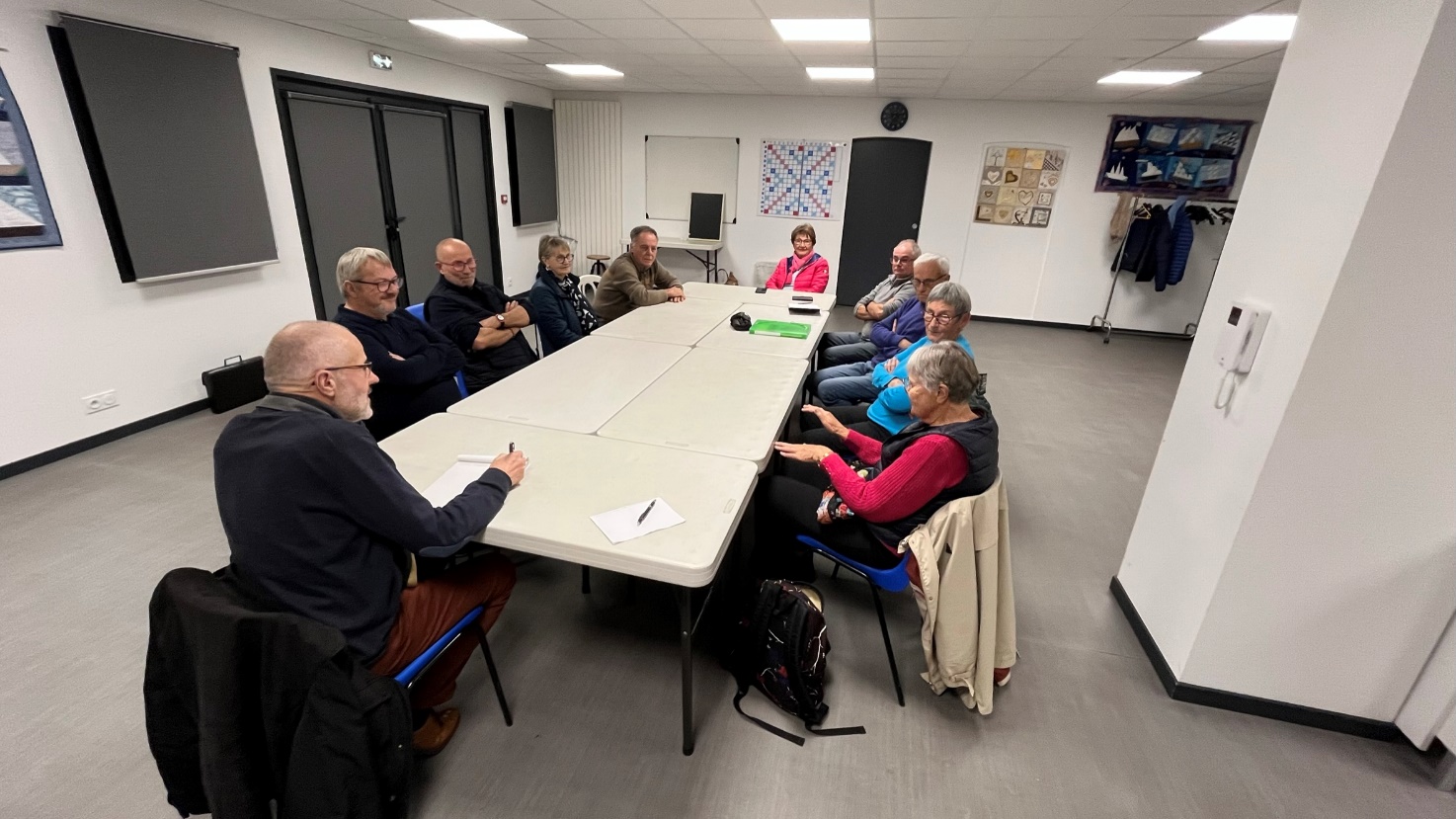 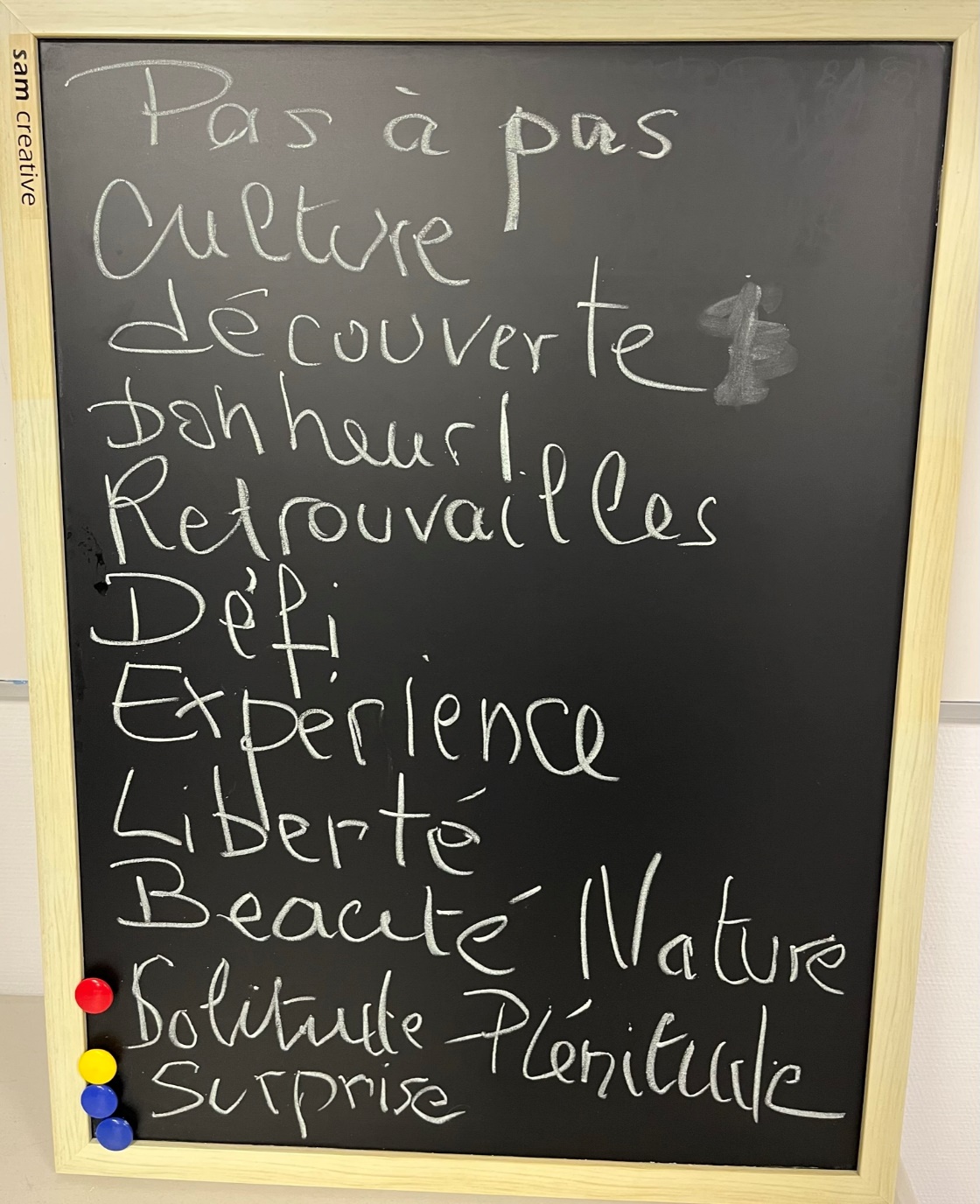 